PROCEDIMIENTO PARA LA DESCARGA Y TRAMITE DEL TALON DE MATRICULA 1.- Ingresar al link http://posgrado.unsa.edu.pe/?s=TALON+DE+MATRICULA2.- Seleccionar el año correspondiente de matrícula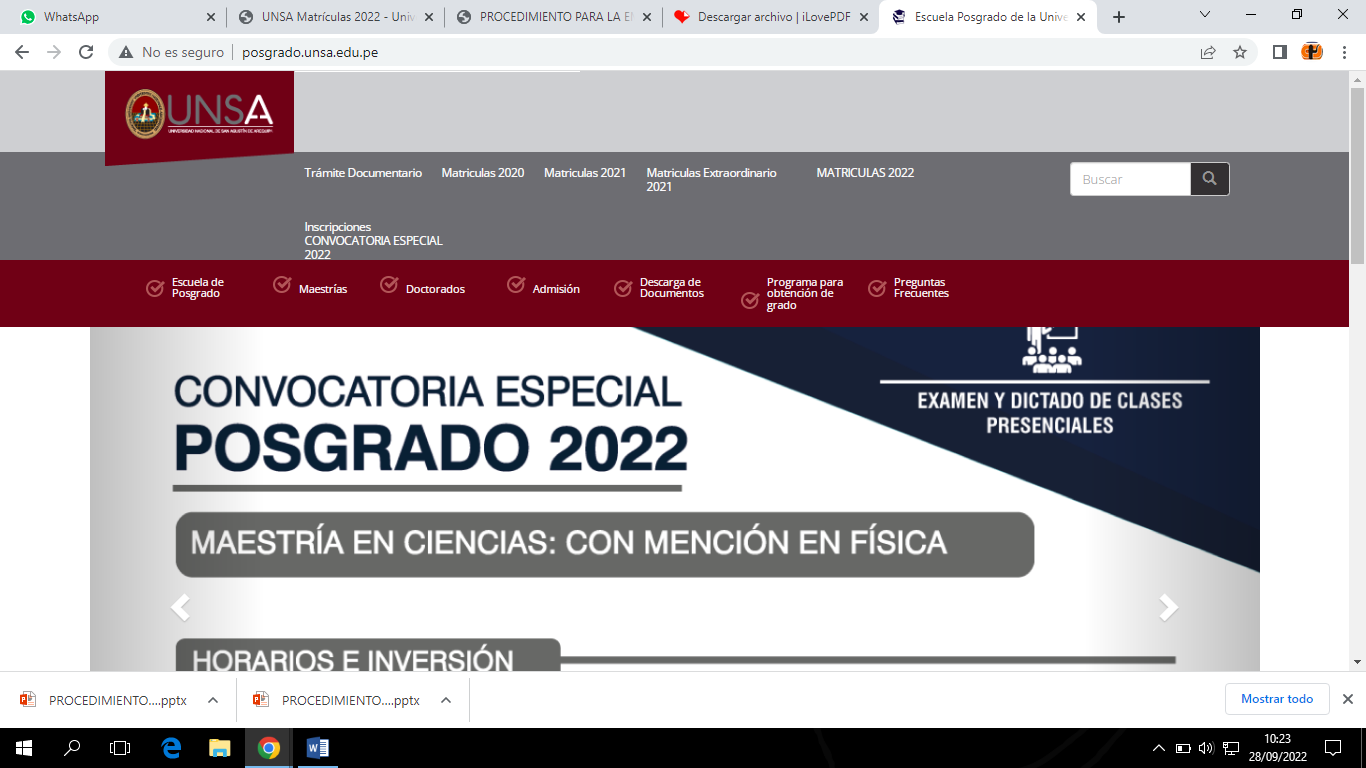 3.- Ingresar su DNI y programa de estudios para que se genere su talón de pago.4.- Con el talón de matrícula descargado, realizar el pago en la cuenta UNSA VIRTUAL, ya sea por aplicativo, agente (Indicar el código de pago y realizar el pago correspondiente)5.- Verificar que el pago se haya realizado correctamente en UNSA VIRTUAL.  (Cualquier pago realizado en otras cuentas de la universidad no son reconocidos.)6.- 24 Horas después de realizar el pago, ingresar nuevamente al sistema de matrículas y darle click en matriculas en línea, ingresar sus datos y descargar su constancia de matrícula.VERIFICAR QUE SU MATRICULA ESTE REALIZADO EN SUS CURSOS CORRESPONDIENTES O SI EL ALUMNO TUVIERA CURSOS PENDIENTES VERIFICAR QUE ESOS CURSOS ESTEN EN LA CONSTANCIA DE MATRICULA.7.- La constancia de matrícula debe ser remitida a la unidad con firma y huella.